Сумська міська радаVІІ СКЛИКАННЯ LXVII СЕСІЯРІШЕННЯ                    З метою підвищення якості надання адміністративних послуг через управління «Центр надання адміністративних послуг у м. Суми» Сумської міської  ради,  забезпечення їх відкритості  та доступності  та  запобігання проявам корупції, відповідно до законів України «Про адміністративні послуги», «Про Перелік документів дозвільного характеру», розпорядження Кабінету  Міністрів  України  від  16.05.2014  № 523-р  «Деякі  питання  надання адміністративних послуг органів виконавчої влади через центри надання адміністративних послуг»,  ураховуючи рішення виконавчого комітету Сумської міської ради від 12.11.2019 № 627 «Про погодження та внесення на розгляд Сумської міської ради питання щодо затвердження переліку адміністративних послуг, які надаються через управління «Центр надання адміністративних послуг у м. Суми» Сумської міської ради», керуючись статтею 25 Закону України «Про місцеве самоврядування в Україні», Сумська міська радаВИРІШИЛА:        1. Затвердити перелік адміністративних послуг, які надаються через управління «Центр надання адміністративних послуг у м. Суми» Сумської міської ради згідно з додатком.        2. У  разі  внесення будь-яких змін, що стосуються   порядку  надання    адміністративних послуг, суб’єкт надання відповідних адміністративних послуг не пізніше 3 робочих днів інформує управління «Центр надання адміністративних послуг у м. Суми» Сумської міської ради та  готує відповідні зміни до інформаційних та технологічних карток згідно з вимогами  законодавства.        3. Визнати таким, що втратило чинність, рішення Сумської міської ради від 19.12.2018 № 4308-МР «Про затвердження переліку адміністративних послуг, які надаються через управління «Центр надання адміністративних послуг у м. Суми» Сумської міської ради».       4. Організацію виконання даного рішення покласти на заступника міського голови з питань діяльності виконавчих органів ради  
Мотречко В.В.Сумський міський голова						О.М. ЛисенкоВиконавець: Стрижова А.В.«Рішення доопрацьовано і вичитано, текст відповідає оригіналу прийнятого рішення та вимогам статей 6 – 9 Закону України «Про доступ до публічної інформації» та Закону України «Про захист персональних даних».          Проект рішення Сумської міської ради «Про затвердження переліку адміністративних послуг, які надаються через управління «Центр надання адміністративних послуг у м. Суми» Сумської міської ради» був завізований:ЛИСТ РОЗСИЛКИдо рішення Сумської міської ради від 29 січня 2020 року  № 6361-МР«Про затвердження переліку адміністративних послуг, які надаються через управління «Центр надання адміністративних послуг у м. Суми» Сумської міської ради»Начальник управління «Центр надання адміністративних послуг у м. Суми»-адміністратор				        А.В.Срижова	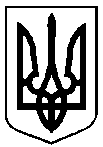 від  29 січня 2020 року  № 6361-МРм. СумиПро затвердження переліку адміністративних послуг, які надаються через управління «Центр надання адміністративних послуг у м. Суми» Сумської міської радиЗаступник міського голови, керуючий справами виконавчого комітету Сумської міської ради                               С. Я. ПакНачальник управління «Центр надання адміністративних послуг у м. Суми» Сумської міської ради – адміністратор                                А.В. СтрижоваЗаступник начальника відділу з питань прийому документів по державній реєстрації – адміністратор – юрисконсульт управління «Центр надання адміністративних послуг у м. Суми»                               О. О. ЧуваковаЗаступник міського голови з питань діяльності виконавчих органів ради                               В.В.МотречкоНачальник правового управління Сумської міської ради                               О.В. ЧайченкоСекретар Сумської міської ради                               А.В.Баранов№ з/пНазва підприємства, установи, організаціїПрізвище І.П. керівникаПоштова та електронна адресиНеобхідна кількість примірників рішення СМР1.Управління «Центр надання адміністративних послуг у м. Суми»Стрижова А.В.м. Суми, вул. Горького,21 сnap@smr.gov.ua12.Заступник міського голови з питань діяльності виконавчих органів радиМотречко В.В.м. Суми, майдан Незалежності,2 motrechko_v@smr.gov.ua1